Служба з питань запобігання корупції Харківської міської радиПАМ'ЯТКА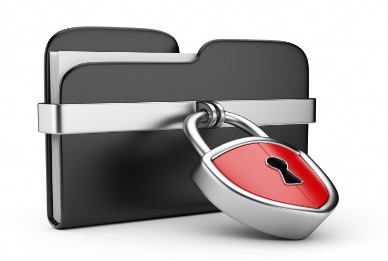 про  заборону розкриття інформації провикривачаПраво викривача на конфіденційність і анонімність є належною гарантією нерозголошення відомостей про особу, яка здійснила повідомлення про корупцію, та засобом її захисту від можливих заходів негативного впливу.Приписами статті 535 Закону України «Про запобігання корупції» заборонено розкривати інформацію про особу викривача, його близьких осіб або інші дані, які можуть ідентифікувати особу викривача, його близьких осіб: третім особам, які не залучаються до розгляду, перевірки та/або розслідування повідомлених ним фактів; особам, дій або бездіяльності яких стосуються повідомлені ним факти.Хто такий викривач?Викривач - фізична особа, яка за наявності переконання, що інформація є достовірною, повідомила про можливі факти корупційних або пов’язаних                   з корупцією правопорушень, інших порушень  Закону України                                          «Про запобігання корупції», вчинених іншою особою, якщо така інформація стала їй відома у зв’язку з її трудовою, професійною, господарською, громадською, науковою діяльністю, проходженням нею служби чи навчання або її участю у передбачених законодавством процедурах,   які є обов’язковими для початку такої діяльності, проходження служби чи навчанняЯкі відомості про викривача заборонено розкривати?До конфіденційної інформації про викривача можуть бути віднесені відомості, які дають можливість його ідентифікувати, зокрема:1) прізвище, ім’я, по батькові;2) дата і місце народження;3) місце роботи та посада;4) місце навчання/стажування;5) сімейний стан;6) адреса проживання, роботи;7) номер телефону, поштової скриньки, інші персоніфіковані канали зв’язку;8) зображення викривача;9) інформація про акаунти викривача в соціальних мережах;10) будь-які інші відомості, які дають змогу ідентифікувати особу викривача.Яка відповідальність встановлена за незаконне розкриття інформації про викривача?Чинним законодавством передбачено дисциплінарну та адміністративну відповідальність за незаконне розголошення інформації про викривача, його близьких осіб.У разі наявності інформації про можливе порушення права викривача на конфіденційність, Національне агентство з питань запобігання корупції  проводить перевірку, за результатами якої може вносити приписи з вимогою усунення порушення прав викривача та притягнення до відповідальності осіб, винних у порушенні їхніх прав. Наслідком реалізації  такого припису може бути притягнення особи, винної у порушенні права викривача на конфіденційність, до дисциплінарної відповідальності.За незаконне розголошення або використання в інший спосіб особою у своїх інтересах чи в інтересах іншої фізичної або юридичної особи інформації про викривача, його близьких осіб чи інформації, що може ідентифікувати особу викривача, його близьких осіб, яка стала відома такій особі у зв’язку з виконанням службових або інших визначених законом повноважень встановлена адміністративна відповідальність частиною другої                               статті  1728  Кодексу України про адміністративні правопорушення у вигляді штрафу від однієї тисячі до двох тисяч п’ятисот неоподатковуваних мінімумів доходів громадян з позбавленням права обіймати певні посади або займатись певною діяльністю строком на один рік. 